Publicado en 28224 el 14/02/2013 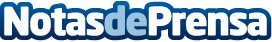 DATISA presenta la versión 5.9 de su ERP Serie 32La versión 5.9 del ERP DATISA Serie 32, dirigida a las pequeñas y medianas empresas, destaca por la incorporación de una nueva tecnología que mejora la estructura interna de todos los módulos de la plataforma y que permite el desarrollo y la incorporación continua de nuevas funcionalidades a la misma.

Incluye mejoras que proporcionan información enriquecida para ayudar a las empresas en el proceso de toma de decisiones, y el módulo de declaraciones se ha adaptado a los requerimientos de la AEAT, consiguiDatos de contacto:Cristina del AmoPrensa629 329 676Nota de prensa publicada en: https://www.notasdeprensa.es/datisa-presenta-la-version-59-de-su-erp-serie-32 Categorias: Software http://www.notasdeprensa.es